                                              PORTARIA CRO/RS Nº 19/2023        O Presidente do Conselho Regional de Odontologia do Rio Grande do Sul, no uso de suas atribuições legais e regimentais, conforme previsto no Art. 42, inciso I e o Art. 67, inciso X do regimento interno do CRO/RS aprovado pela decisão CFO 04/2022, RESOLVE:Designar o Conselheiro Secretário C.D Everson Martins, para participar da solenidade de colação de grau dos alunos da 26ª turma de Odontologia no dia 10.02.2023 às 19:00 no local: Floratta.
Endereço: Rua Casemiro de Abreu, 59, Nossa Srª. Do Perpétuo Socorro, Santa Maria/RS.Esta Portaria entra em vigor a partir da presente data.Dê ciência e cumpra-se.                                                       Porto Alegre, 25 de janeiro de 2023.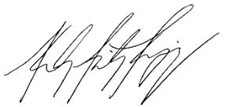 NELSON FREITAS EGUIA, CD,Conselheiro PresidenteGestão 2022/2023